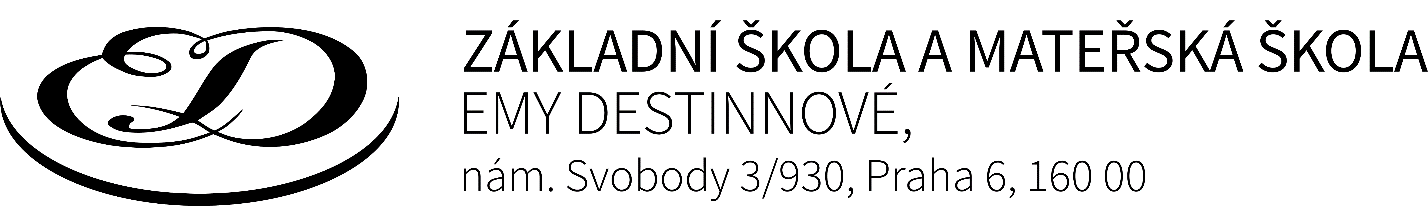 Název závěrečné práce:Autor závěrečné práce:		Vedoucí závěrečné práce: 	červen 2020ÚvodTextVlastní textZávěrTextSeznam použitých zdrojůseznam knih, odborných článků z časopisů, odborných článků z internetu apod.PřílohyObrázky, formuláře, grafy, tabulky apod.